社区棋牌桌社区棋牌桌本着丰富社区精神文化生活的理念，增强邻里之间情感交流，提供更加有趣便捷的休闲方式，使生活多元化、丰富化、是新时代社区休闲娱乐的新方式。社区棋牌桌还原了对弈的真实场景，内容包括象棋，围棋，军棋，五子棋，拖拉机，掼蛋，麻将，斗地主。兼具科技感，智能交流，还可人机对弈。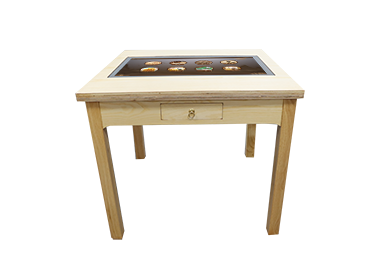 参数要求如下：序号项目项目参数1实木桌子实木桌子★款式：新中式材质：实木桌子尺寸：≥长880mm *宽880mm *高760mm2智能交互硬件智能交互硬件★屏幕规格：≥32寸液晶屏：A规液晶屏 显示比例：16：9屏幕分辨率：1920*1080解析度：1080P可视角度：全视角亮度：≥300cd/m²★类型：电容触摸触摸介质：手指、触摸笔等机壳：表面钢化玻璃、金属烤漆外壳主板：RK3288内存：≥2G存储：≥8G 网络：WIFI和4G通信模块 （采用 LTE 3GPP Rel.11 技术，支持最大下行速率 150Mbps 和最大上行速率 50Mbps)操作系统：Android5.0及以上功能要求：功能要求：功能要求：功能要求：11★功能模块：1.象棋，2.围棋，3.军棋，4.五子棋，5.拖拉机，6.掼蛋，7.麻将，8.斗地主。★功能模块：1.象棋，2.围棋，3.军棋，4.五子棋，5.拖拉机，6.掼蛋，7.麻将，8.斗地主。2.2.象棋：1、保存棋局，中途保存棋局，下次可继续进行比赛。2、残局闯关不少于199关，由易渐难，布局结构新颖简练，棋路变化无穷，有利于提高象棋实战水平。3、求和，悔棋，认输功能，更多样的体验选择。4、历史记录，可复盘，回顾对战过程。5、选择棋子颜色功能。中国象棋，使用PHP+apache+SQLServer建立服务器，支持用户微信登录，解锁残局关卡，记录体验数据，记录棋谱，支持朋友圈分享，可查看对战过程，可点赞互动。象棋：1、保存棋局，中途保存棋局，下次可继续进行比赛。2、残局闯关不少于199关，由易渐难，布局结构新颖简练，棋路变化无穷，有利于提高象棋实战水平。3、求和，悔棋，认输功能，更多样的体验选择。4、历史记录，可复盘，回顾对战过程。5、选择棋子颜色功能。中国象棋，使用PHP+apache+SQLServer建立服务器，支持用户微信登录，解锁残局关卡，记录体验数据，记录棋谱，支持朋友圈分享，可查看对战过程，可点赞互动。3.3.围棋：打谱练习不少于500局，死活题不少于200道，由易渐难。围棋：打谱练习不少于500局，死活题不少于200道，由易渐难。4.4.拖拉机：包含单机模式。拖拉机：包含单机模式。5.5.人机对战：中国象棋，五子棋可以与AI对手对战，中国象棋还可以设置AI对手的难易程度。人机对战：中国象棋，五子棋可以与AI对手对战，中国象棋还可以设置AI对手的难易程度。6.6.设置功能：音效常规设置，声音快捷设置。设置功能：音效常规设置，声音快捷设置。7.7.远程自动升级：应用物联网技术，软件使用lua架构，通过tcp/ip ,http协议通信，支持云端对应用软件（SOTA）进行远程自动升级。远程自动升级：应用物联网技术，软件使用lua架构，通过tcp/ip ,http协议通信，支持云端对应用软件（SOTA）进行远程自动升级。